PEABODY LITTLE LEAGUE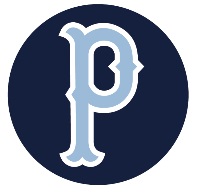 Dear Friend of Peabody Little League:On behalf of Peabody Little League, I would like to thank you for your generosity and support over the years.  Due to the support from our friends and sponsors, the 2019 Peabody Little League season was a year of tremendous success.  Some of the highlights include:12 year old District 16 Championship2019 Jimmy Fund top fundraising team District 16Field maintenance at all our fields to ensure our playing surface is safe and enjoyable.Winter clinics for all age groups (T-ball through Majors).We are currently running our sponsorship drive for the 2020 season and we are asking for your help by pledging a donation to Peabody Little League.  As you can imagine, the costs to run an organization of over 300 children is substantial.  The funds raised via our sponsorship drive and fundraising contribute to almost 50% of our league operations during the course of the season and without the continued support of great businesses like yours, our league cannot function.  We are asking for support from our friends and community members so that we can do the following for the upcoming 2020 season:Keep registration costs fixed and increase our participation numbers.Continue our winter clinics for all age groups (T-ball through Majors).  Ensure that our equipment is up to date and allow for the safest environment that is possible for our kids.Purchase new field equipment to keep the fields in shape to continue a safe and playable area for our children to play baseball.All donations are welcome and are tax deductible as Peabody Little League is a non-profit  organization under IRS 501(c)(3)  EIN #04-2815100.  We thank you in advance for your support of our league.  If you have any questions about Peabody Little League sponsorship opportunities, please feel free to email Jay Kameese at  jkameese@gmail.com.  We look forward to hearing from you.Sincerely,PEABODY LITTLE LEAGUEPlease circle the appropriate option:Option 1 – “GRAND SLAM” TEAM SPONSORSHIP:  $1,000.00			Name of your business on 1 team’s regular season hatsReceive a color photo of your regular season team mounted on a plaque to display proudly on the wall of your businessEnhanced advertisement and link recognition on our PLL website (www.peabodylittleleague.org)Vinyl banner of your business displayed at multiple PLL fields for 2020 Season Special formal introduction at our Opening Day Ceremonies and Parade in April 2020Tournament team recognitionOption 2 – “HOME RUN” TEAM SPONSORSHIP:  400.00		Name of your business on 1 team’s regular season hatsReceive a color photo of your team mounted on a plaque to display proudly on the wall of your businessAdvertisement and link recognition on our PLL website (www.peabodylittleleague.org)Vinyl banner of your business displayed at a PLL field for 2020 Season Recognition at our Opening Day Ceremonies in April 2020Option 3 – OTHER/ADDITIONAL DONATION AMOUNT:  $			NOTE: Any donation (gift cards, etc.) qualifies for “Advertisement and link recognition on our PLL Website”									______________				YOUR INFORMATIONName						Business Name					Business Address											Business Phone					 Sponsorship Fee enclosed: $			Email______________________________________________Please enclose a business card and high resolution image of your logo with your sponsorship donation, as well as note any changes to what you would like displayed on banner or website.  All sponsor forms must be returned by March 1st, 2020 in order to get banners and hats made up by opening day.  Checks should be made payable to Peabody Little League and mailed to: Peabody Little LeagueAttn: Jay Kameese - SponsorshipsP.O. Box 683Peabody, MA 01960(logos can be emailed to Jay Kameese at jkameese@gmail.com) THANK YOU FOR YOUR SPONSORSHIP!Rob KaminskiTreasurer617-290-3526Gerald MacKillop Vice President978-778-8327Jay Kameese Sponsorship Director978-587-7760